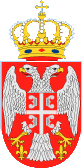 Назив наручиоца: Предшколска установа ''Ђурђевдан'' КрагујевацБрoj: 02-2960Датум: 26.06.2020. годинеАдреса:Кнеза Милоша 21аК р а г у ј е в а цДиректор Јаковљевић Сања, Предшколска установа ''Ђурђевдан'' Крагујевац на основу Статута установе, члана 107. став 3. и  члана 108. Закона о јавним набавкама („Службени гласник Републике Србије“, број 124/12, 14/2015 и 68/2015) и Извештаја Комисије за јавну набавку од 03.04.2020.године  доносиО Д  Л У К Уо додели уговора за услугу сервисирања штампача и рециклажа тонераНа предлог Комисије за јавну набавку образоване Решењем Градске управе за заједничке послове број 404-52/20-XXVI-02 од 28.02.2020. године, у предмету јавне набавке број 1.2.3/20: Услуга сервисирања штампача и рециклажа тонера (назив и ознака из општег речника набавки: услуге поправке,одржавања и сродне услуге 50300000), уговор се додељује групи понуђача:Заједничка понуда „Ribbon commerce“ d.o.o Крагујевац, улица Балканска број 30, Матични број: 06575510, ПИБ:101576440, Понуда број - од 30.03.2020 године; „Aigo BS“ d.o.o, Београд, улица Кнегиње Зорке број 25-27, Матични број: 20362472, ПИБ:10536237; и „System one“ d.o.o Београд, улица Омладинских бригада број 102, Матични број: 20231165, ПИБ:104750753 и „Vintec“ d.o.o Београд, улица Косте Главинића број 10, Матични број: 20128224, ПИБ:104276295.О  б  р  а  з  л  о  ж  е  њ  еПозив за достављање понуда објављен је дана 02.03.2020. године. на Порталу јавних набавки, (portal.ujn.gov.rs) и интернет страници наручиоца (www.kragujevac.rs). Процењена вредност јавне набавке износи: 8.415.614,00  динара (без урачунатог ПДВ-а).Рок за достављање понуда био је 01.04.2020. године до 12:00 часова. Благовремено је приспела понуда:01 Заједничка понуда „Ribbon commerce“ d.o.o Крагујевац, „Aigo BS“ d.o.o, Београд, „System one“ d.o.o Београд, и „Vintec“ d.o.o Београд.Јавно отварање понуда, уз присуство овлашћеног понуђача, извршено је дана 01.04.2020. године са почетком у 12:30 часова. Поступак јавног отварања спроведен је од стране Комисије за централизовану јавну набавку. На спроведени поступак није било примедби.Процењена вредност јавне набавке –услуга сервисирања штампача и рециклажа тонера број 1.2.3/20  износи: 250.000,00 динара (уписати износ из плана јавних набавки).Подаци из извештаја о стручној оцени понуде:1. Понуђена цена:Услугу сервисирања штампача и рециклажу тонера према техничкој спецификацији спремни смо да извршимо за износ од:А+Б (из обрасца техничких спецификација) без ПДВ-а 1.222.622,00 динара + ПДВ А+Б 244.524,40 динара што укупно износи: А+Б са ПДВ-ом 1.467.146,40 динара. 2. Услови плаћања:Појединачни наручилац ће уговорену цену пружених услуга плаћати пружаоцу услуга у року  - за привредне субјекте рок не може бити дужи од 45 дана, а између субјеката јавног сектора до 60 дана у складу са чланом 4. став 1. и 2. Закона о роковима измирења новчаних обавеза у комерцијалним трансакцијама од дана пријема оверене и потписане фактуре.3. Рок извршења услуге: 24 часа од захтева наручиоца за услугу сервисирања штампача и рециклажу тонера – тачка 2.1 из обрасца техничких спецификација);4. Рок за хитне интервенције је  2 часa од момента упућивања позива наручиоца - тачка 2.2 из обрасца техничких спецификација); 5. Рок важења понуде : 100 дана;6. Гарантни рок на извршене услуге:  12 месеци за услугу сервисирања штампача и рециклажу тонера;7. Рок важења понуде:  100 дана.Стручна оцена понуда: Комисија је приликом отварања понуда констатовала да понуђачи нису имали примедбе на поступак отварања понуда. У даљем поступку оцене понуда утврђено је да је Заједничка понуда „Ribbon commerce“ d.o.o Крагујевац, „Aigo BS“ d.o.o, Београд, „System one“ d.o.o Београд и „Vintec“ d.o.o Београд, прихватљива.ПРАВНА ПОУКАПонуђач који сматра да су му доношењем Одлуке о додели уговора за јавну набавку- услугу сервисирања штампача и рециклажу тонера, може да покрене поступак за заштиту права  у року од пет дана од дана објављивања ове Одлуке на порталу јавних набавки. Захтев за заштиту права подноси се наручиоцу, а копија се истовремено доставља Републичкој комисији за заштиту права, непосредно или препорученом поштом. Уз поднети захтев доставља се доказ о уплати таксе у износу од 120.000,00 динара на текући рачун Буџета Републике Србије број 840 – 30678845 – 06; шифра плаћања: 153 или 253;  позив на број: подаци о броју или ознаци јавне набавке поводом које се подноси захтев за заштиту права.                                                                                                                     ДИРЕКТОР______________________                                                                                                                  Јаковљевић Сања